Тема 13-15: Печатная продукция: Журнал. Книга. Книга-гармошка. Газета. Рекламная полоса. Листовка. Открытка. Буклет. Проспект. Каталог. Брошюра. Настенный календарь. Карманный календарь. Настольный календарь. Ежедневник. Еженедельник. Планинг. Блокнот.Задание 1. Журнал. Книга. Книга-гармошка. Газета. Листовка. Рекламное объявление.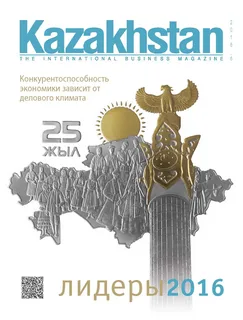 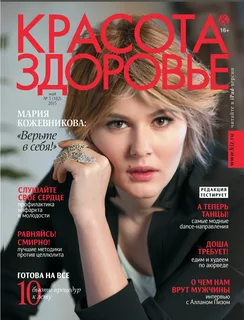 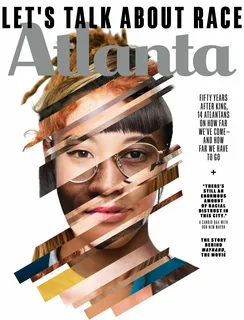 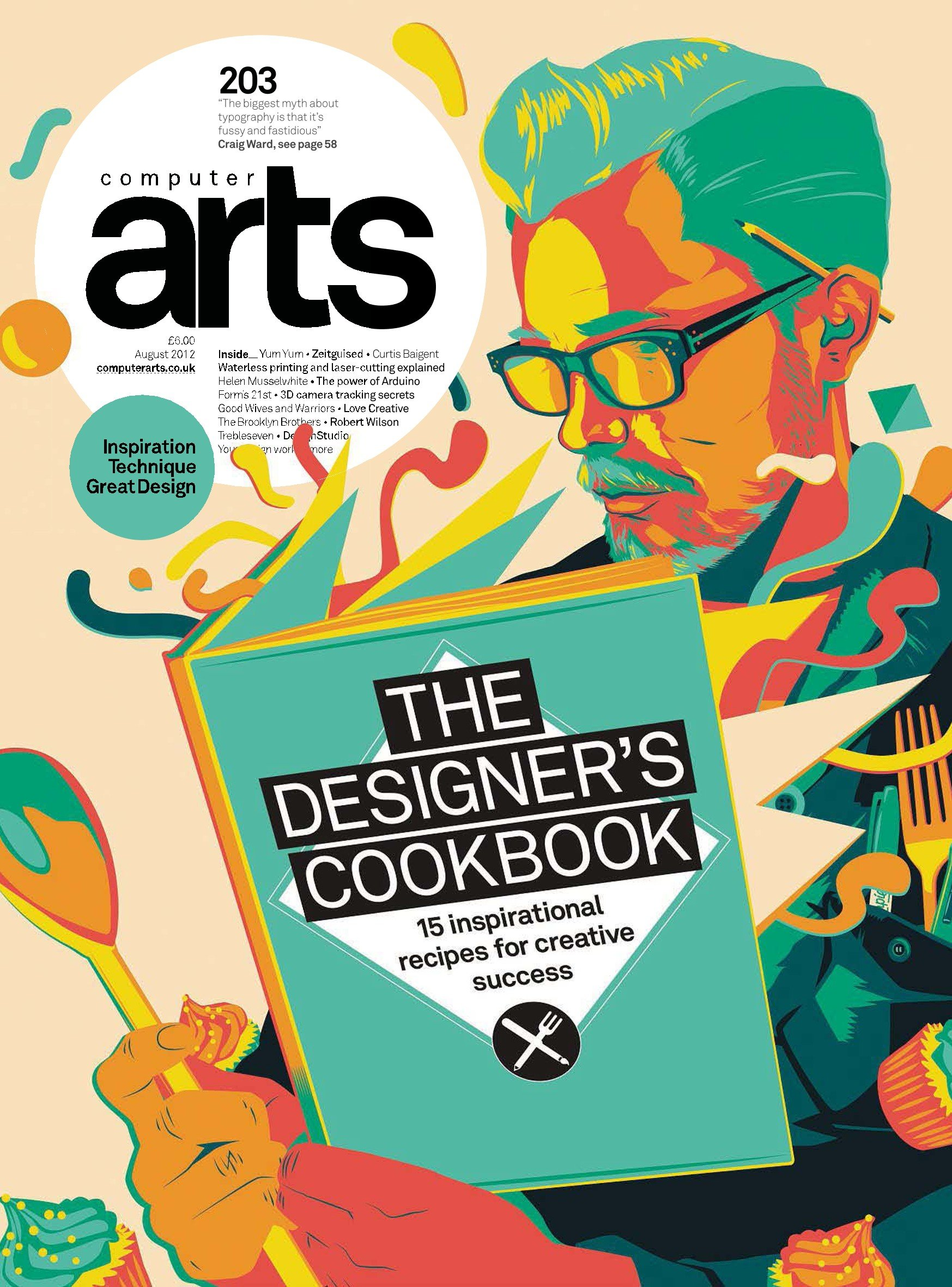 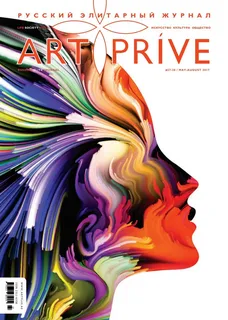 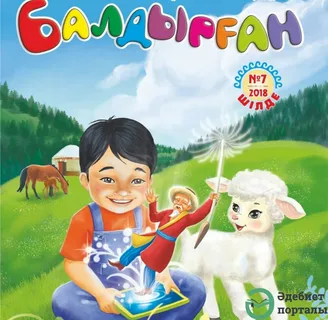 Книги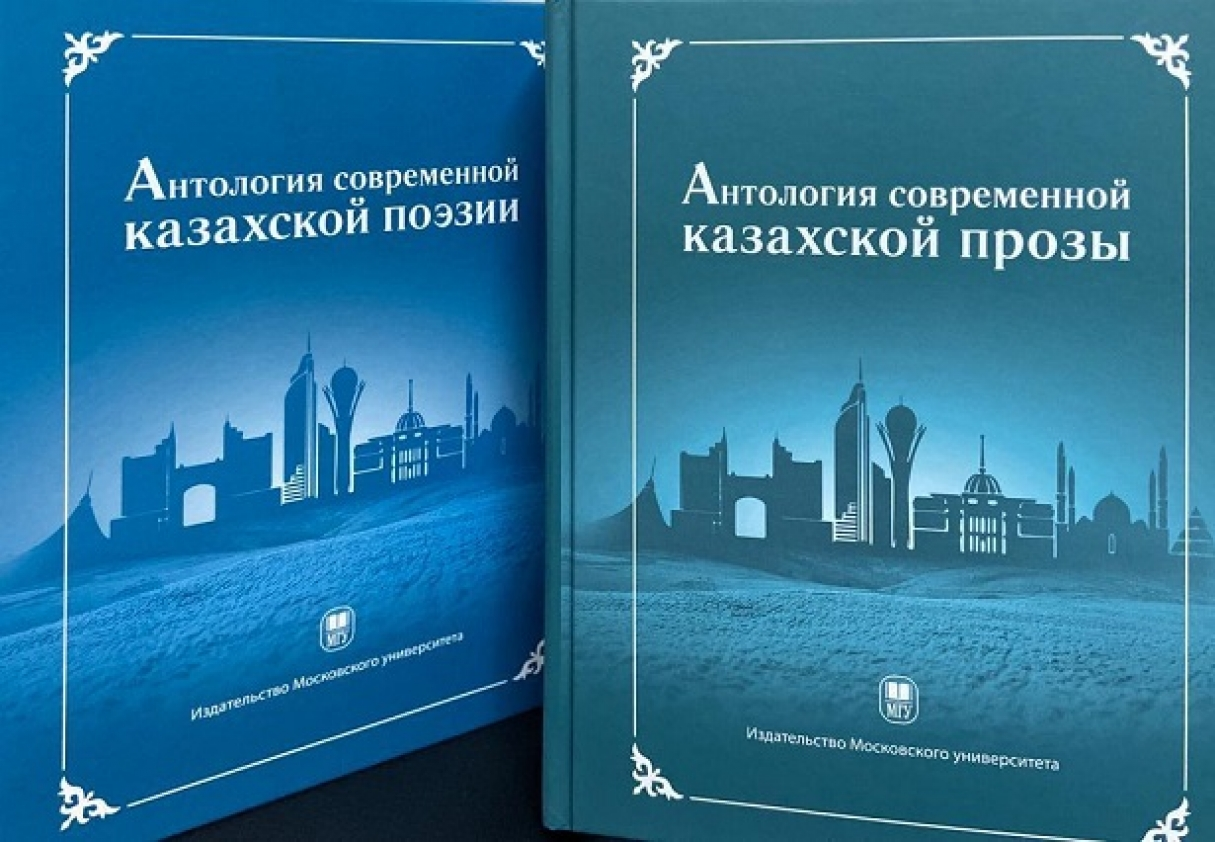 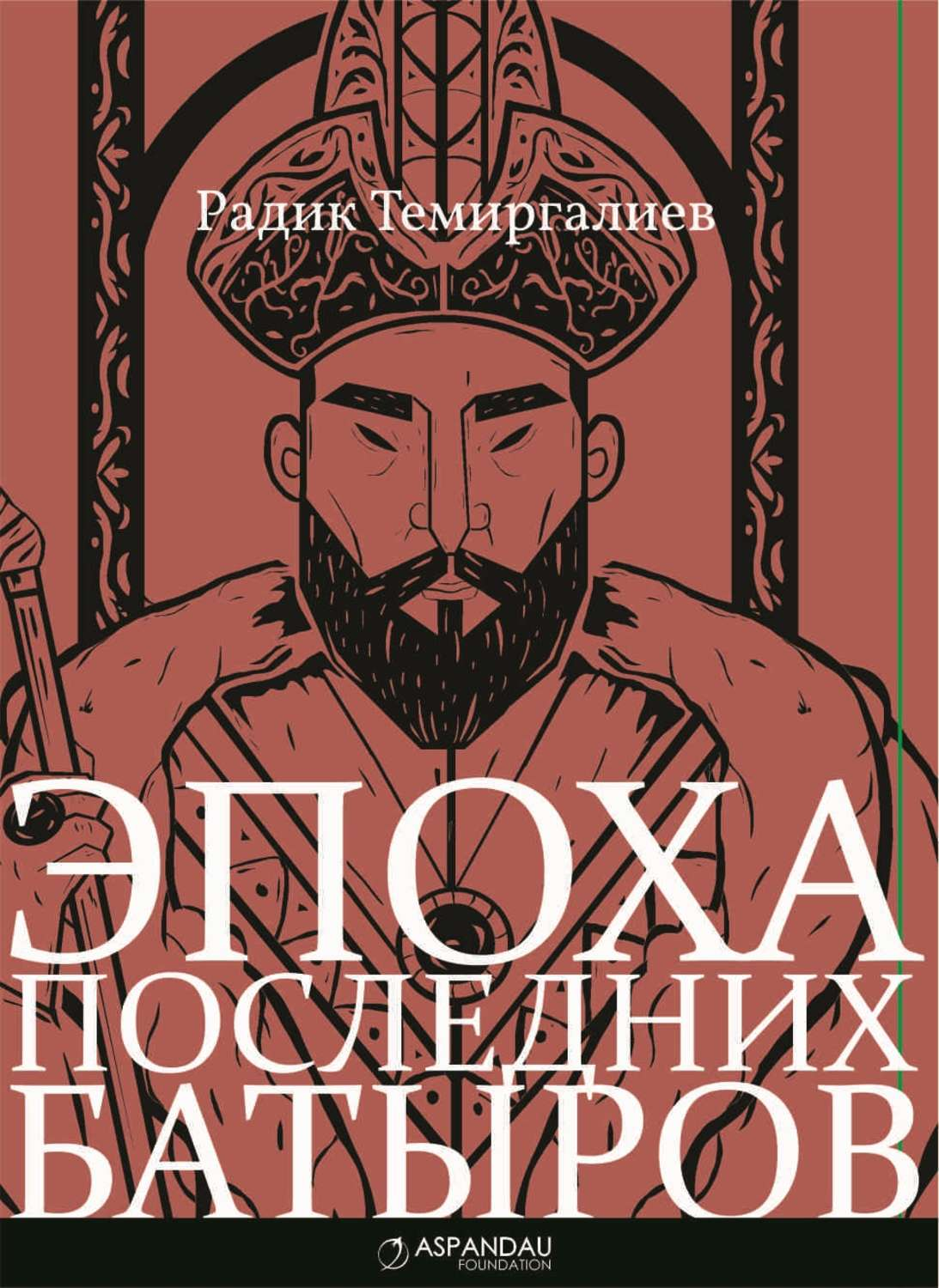 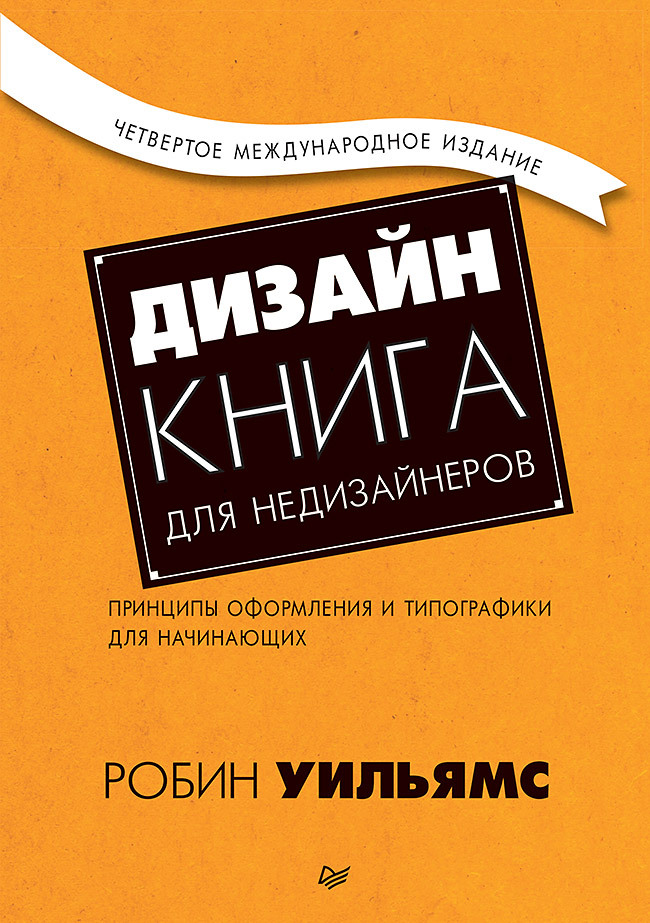 Газеты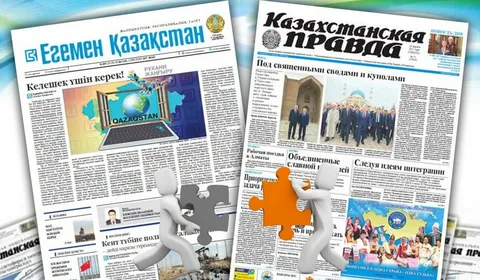 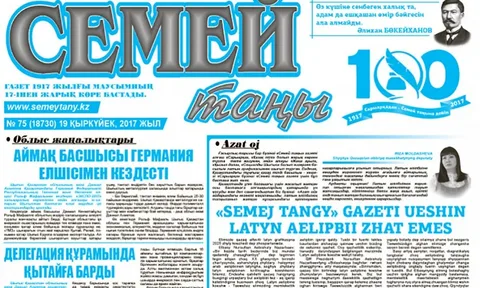 Книга- гармошка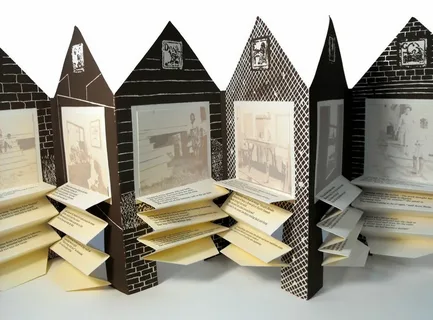 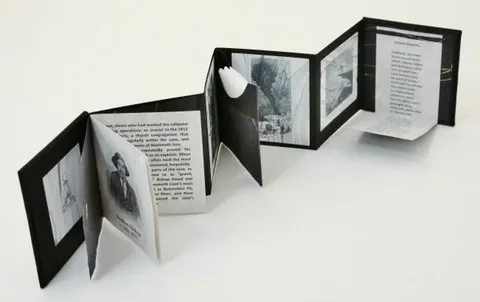 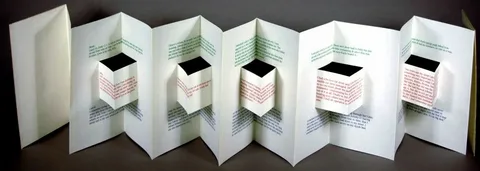 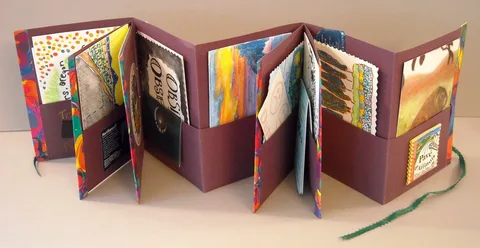 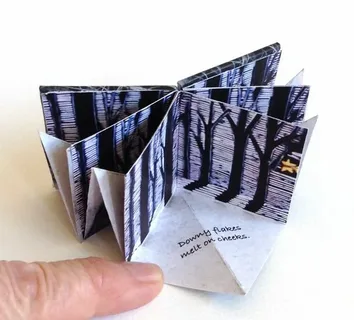 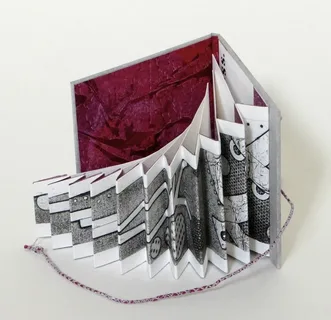 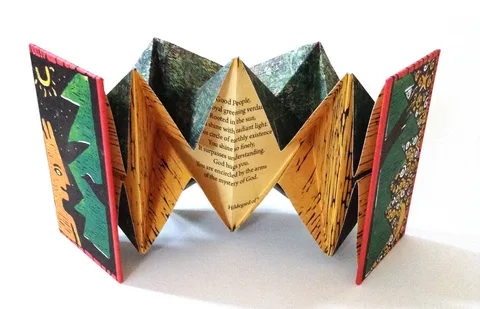 